Очень грустно ежонку Ежинке. Отчего? Не оттого ли, что в лес пришла осень? Ничего очень уж страшного, необычного, но почему-то грустно…Лес привык к тому, что Ежинка веселая, смешливая, озорная, и потому маленькийЧерничный Куст, возле которого она грустила, был неприятно удивлен. «Как бы ее рассмешить?»— подумал Черничный Куст. Он перебрал свои крохотные листочки и выбрал два. Один — зеленый, еще совсем летний, а другой — желтый-желтый, осенний. Он наколол их на иголки ежонка: справа — желтый, слева — зеленый. Как будто два глазка появились на боках Ежинки.— Они тебе очень идут,— сказала Осина.Ежинка и Черничный Куст посмотрели вверх. Совсем осенней стала Осина. Ее круглые листья-монетки покраснели все до единого. Осина осторожно, так чтобы оторвался только один листочек, тряхнула веткой. Красная легкая монетка полетела, покружилась и опустилась на одну из иголочек Ежинки.—- По-моему, очень неплохо,— внимательно посмотрев на ежонка, сказала Осина.Ежинка даже взвизгнула от удовольствия. Ей очень понравилась эта новая игра. Правда, она сейчас же вспомнила, что только что грустила, и решила погрустить еще немножко. Иначе неудобно. Ежинка вежливо поблагодарила за листочки и снова печально вздохнула.— Вот что, Ежинка,— сказала Осина,— теперь беги к кусту Волчьих Ягод.— Волчьих Ягод?!— Да. Называется он страшно, но у него есть очень красивые листья. Беги!Ежинка колебалась: то ли бежать, то ли дальше грустить. Конечно, очень хотелось побежать.— Ладно, если вы хотите…— немножко воображая, сказала Ежинка. Она все еще пыталась сделать вид, что у нее нет настроения заниматься всякими пустяками. Но Осина и Черничный Куст уже видели, что все в порядке.Маленькими шажками побежала Ежинка к кусту Волчьих Ягод. Побежала, потому что ходить ежи вообще не умеют, даже если не спешат. А ведь Ежинка спешила. Ей не терпелось наколоть еще один нарядный листочек. Вот он — куст с таким страшным именем.— Здравствуй, Ежинка! Я знаю, ты ко мне. Знакомая оса все слышала и рассказала. Вот посмотри, я выбрал для тебя. Нравится?Ну мог ли не понравиться такой листочек! Желтый, в темно-рыжую крапинку. Ежинка долго примеривала, как его нацепить. Наконец выбрала подходящую иголочку. И в самом деле — вышло очень хорошо.Краешком глаза Ежинка посматривала в сторону старого развесистого Клена. Листья его необыкновенно красивы. Но Клен был стар, его листья были большими, и каждый из них мог укрыть ежонка с головой. А Ежинке так хотелось получить удивительный, яркий резной кленовый лист! Только бы поменьше!— Хорошо,— сказал Старый Клен,— мой внук, Маленький Клен, подарит тебе свой маленький и самый красивый листочек. Беги к нему.Ежинка бежала так быстро, ее тоненькие ножки так мелькали, что стали совсем незаметны. Но как она ни спешила, оса, которая опять все подслушала, прилетела к Маленькому Клену раньше. Он сразу же принялся выбирать листочек. И, не успев отдышаться, Ежинка получила чудесный бордовый, с желтыми прожилками листик. Пока Ежинка и Маленький Клен придумывали, куда лучше прицепить новый листочек, к ним тихонько подкрался веселый лисенок Рыжик.Рыжик увидел свою подружку, всю в разноцветных листочках, такую нарядную, такую красивую!!! Он даже тихонько тявкнул от восхищения.— В-о-о-т!— гордо сказала Ежинка и пошевелила иголками. И как раз знакомый лягушонок Лашка припрыгал. Он тоже разглядел листочки, и ему тоже очень понравился наряд Ежинки.— Здорово! Они как будто растут на тебе. Вот бы еще у Ивы листочек попросить! А ну, за мной!И Лашка попрыгал к ручью, где росла Ива. А за ним побежала и Ежинка. А за Ежинкой помчался Рыжик. А впереди всех полетела оса — предупредить Иву.Ива никак не могла выбрать листочек: то один покажется лучше, то другой. Стали выбирать вместе. Выбрали пестрый-пестрый — крапинки розовые, красные, желтые, оранжевые. Ива и сама удивилась, когда нашелся такой необыкновенный листик.И тут откуда-то сверху слетел очень скромный и симпатичный листочек — желтый, с зеленой каемкой. Оказывается, Березка, что росла рядом, тоже захотела сделать подарок ежонку. И еще Березка посоветовала обязательно сбегать к Рябине. У нее есть даже сиреневые листья.А оса вспомнила, что видела поразительно красивый Орешник. А Рыжик рассказал, что знает, где растет и Маленький Дубок с совершенно оранжевыми листочками.Кто-то звал к боярышнику, кто-то вспомнил про лесную малину, кто-то про бузину, кто-то про тополь… И ежонок, лисенок, лягушонок и оса побежали, попрыгали, полетели и к рябине, и к орешнику, и к малине, и к тополю.И вот уже два глазка — желтый и зеленый, два крошечных черничных листочка, стали почти не видны среди множества ярких, разноцветных листьев. Но Черничный Куст и не думал обижаться, ведь это он придумал веселую осеннюю игру.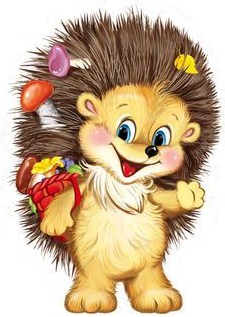 